Výzva na predkladanie Žiadostí o poskytnutie podpory v rámci Komponentu č. 2 Aktivít na podporu podnikania na aktivitu Akcelerátor  Akcelerátor(ďalej len „Akcelerátor“)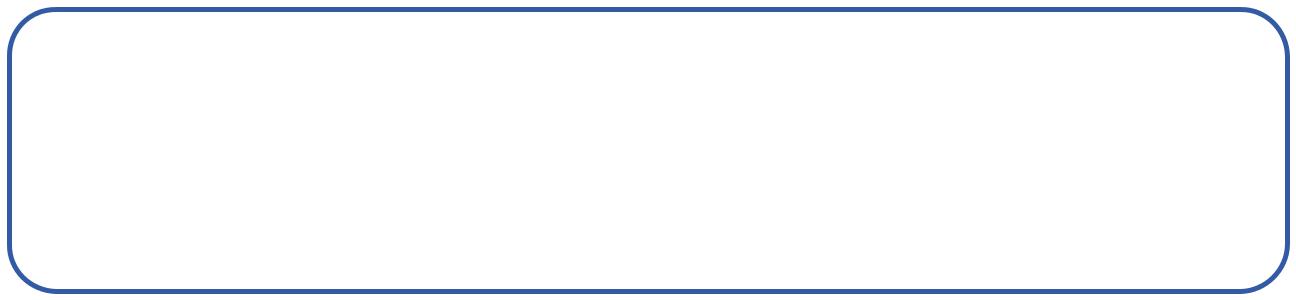 Úľ nápadovŠtvormesačný intenzívny program, ktorý Vám pomôže naštartovať Vašupodnikateľskú kariéru.Slovak Business Agency (ďalej len „SBA“) ako realizátor Aktivít na podporu podnikania vyhlasuje Výzvu na predkladanie Žiadostí o poskytnutie podpory v rámci Komponentu č. 2 Aktivít na podporu podnikania na aktivitu Akcelerátor (ďalej len „Výzva“), poskytovanú v rámci implementácie Národného projektu NPC II – BA kraj, Prioritná os 4 OPVaI, kód ITMS2014 + 313041I861 (ďalej len „Projekt“), a to naAkcelerátor.Projekt je realizovaný prostredníctvom Operačného programu Výskum a inovácie, a vytvára ucelený systém komplexnej podpory vzniku a rozvoja potenciálnych, a existujúcich malých a stredných podnikov v Slovenskej republike.Výzva je otvorená do 12. 01. 2020.Popis službyČo je Akcelerátor?Akcelerátor je uzavretý intenzívny program pre vybraných Žiadateľov. Prostredníctvom tematických prednášok, workshopov, stretnutí s úspešnými podnikateľmi, ale hlavne individuálneho prístupu sa účastníci Akcelerátora naučia všetko potrebné pre založenie a rozbeh svojho podnikania. Definujú kľúčové otázky a odpovede pre svoj biznis, ako a komu predať svoj produkt, ako komunikovať so zákazníkmi, budúcimi obchodnými partnermi, či kde získať financie pre svoje podnikanie. Účastníci môžu na svojich podnikateľských nápadoch pracovať samostatne alebo v tímoch. Po absolvovaní štyroch mesiacov absolvujú účastníci záverečné hodnotenie s cieľom zaujať najmä potenciálnych klientov, obchodných partnerov, či investorov. Účastníci majú možnosť prihlásiť sa na službu Odborné individuálne poradenstvo. Každý účastník Akcelerátora získa:→   individuálne dlhodobé poradenstvo, tzn. „mentoring“ v max. rozsahu 40 hodín (1h = 60 min);→   networking (podpora sieťovania) v rozsahu 24 hodín (1h = 60 min);→   vzdelávacie podujatia: semináre  a workshopy  súvisiace s rozbehom podnikania v max. rozsahu 10 hodín (1h = 60 min);→   pravidelné hodnotenie pre určenie si podnikateľských cieľov na najbližšie obdobie;→   Coworking Akceleračného programu (ďalej len „Coworking AP“) 24/7. Podmienky získania službyÚčastníkom Akcelerátora môžu byť iba fyzické osoby nepodnikatelia z radov širokej verejnosti, vrátane marginalizovaných skupín (predovšetkým ženy, ženy počas a po skončení materskej a rodičovskej dovolenky, študenti, absolventi, seniori, nezamestnaní, cudzí štátni príslušníci) s trvalým pobytom na území Bratislavského samosprávneho kraja, spĺňajúci nasledovné podmienky:nesmú byť podnikom v zmysle čl. 107 ods. 1 Zmluvy o fungovaní EÚ, t. j. subjekt, ktorý vykonáva hospodársku činnosť bez ohľadu na svoje právne postavenie a spôsob financovania. Hospodárskou činnosťou sa rozumie každá činnosť, ktorá spočíva v ponuke tovaru a služieb na trhu, a zároveň,nesmú byť ani podnikateľom v zmysle ustanovenia § 2 ods. 2 zákona č. 513/1991 Zb. Obchodný zákonník. Pre účely tejto Výzvy sa štatutárny orgán, člen štatutárneho orgánu a/alebo prokurista podniku považuje za podnikateľa.Výnimku spomedzi fyzických osôb – nepodnikateľov tvoria cudzí štátni príslušníci, ktorí sa preukážu potvrdením/záznamom o prechodnom pobyte na území Bratislavského samosprávneho kraja alebo študenti s trvalým pobytom mimo územia Bratislavského samosprávneho kraja, ktorí sa preukážu platným potvrdením o dennom štúdiu na niektorej z univerzít/vysokých škôl/stredných škôl sídliacich a pôsobiacich na území Bratislavského samosprávneho kraja.Každá oprávnená fyzická osoba sa môže zúčastniť Akcelerátora len jedenkrát počas trvania realizácie Projektu. Služba je poskytovaná bez spolufinancovania žiadateľa.Prečo iba Bratislavský samosprávny kraj?Akcelerátor sa realizuje v rámci Projektu, Hlavná aktivita č. 1 - Národné Podnikateľské Centrum v BSK, a to v rámci Operačného programu Výskum a inovácie, Prioritná os 4: Rozvoj konkurencieschopných MSP v Bratislavskom kraji, spolufinancovaného Európskym fondom regionálneho rozvoja. O účasť v Akcelerátore sa môžu uchádzať fyzické osoby – nepodnikatelia podľa bodu 2. tejto Výzvy s trvalým pobytom na území Bratislavského samosprávneho kraja, ktorí spĺňajú podmienky tejto Výzvy (ďalej len „Žiadateľ“).Kritériá výberuDo Výzvy je možné sa zapojiť podaním Žiadosti o poskytnutie podpory v rámci Komponentu č. 2 Aktivít na podporu podnikania na aktivitu Akcelerátor, vrátane povinných príloh (ďalej len „Žiadosť“), a to podľa podmienok uvedených v tejto Výzve a v Implementačnom manuáli  Akceleračného programu.Každá oprávnená fyzická osoba sa môže zúčastniť Akcelerátora len jedenkrát počastrvania realizácie Národného projektu NPC II – BA kraj.V prípade, že záujem o účasť v Akcelerátore prejaví tím (maximálne 2 osoby), každý Žiadateľ podáva Žiadosť individuálne. Príslušnosť k tímu je v tomto prípade potrebné uviesť do Žiadosti, inak bude Žiadateľ posudzovaný ako Žiadateľ bez príslušnosti k tímu. Do Akcelerátora sa môže prihlásiť Žiadateľ, ktorý má svoj vlastný podnikateľský nápad, na ktorom bude počas trvania podpory pracovať a/alebo aj Žiadateľ, ktorý nemá svoj vlastný podnikateľský nápad. Takémuto Žiadateľovi bude pridelený podnikateľský projekt/, na ktorom bude počas trvania podpory pracovať sám a/alebo v tíme, a cieľom bude jeho pretvorenie na potenciálny biznis.Uprednostnení budú tí Žiadatelia, ktorí sa do Akcelerátora prihlásia s vlastným podnikateľským nápadom.Na poskytnutie podpory nie je právny nárok a posúdenie kapacitných možností Akcelerátora je v kompetencii príslušnej komisie (ďalej len „Komisia“).Zoznam kritérií vyhodnocovaných v rámci 1. kola výberu do Akcelerátora:Formálne náležitosti – oprávnenosť Žiadateľa:nepodnikateľ - fyzická osoba v zmysle podmienok tejto Výzvy; trvalý pobyt na území Bratislavského samosprávneho kraja;Žiadosť; povinná príloha č. 1 - „pitch video“ alebo prezentácia; povinná príloha č. 2 - podpísaný životopis Žiadateľa.Manažéri programu vykonajú formálnu kontrolu podmienok pre vstup do Akcelerátora a formálnu kontrolu predkladanej Žiadosti a povinných príloh Žiadosti.Vybraní Žiadatelia budú pozvaní na 2. kolo výberového procesu, a to na osobný pohovor pred Komisiou.Zoznam kritérií vyhodnocovaných v rámci 2. kola výberu do Akcelerátora:jednotlivec/tím s podnikateľským nápadom:originalita, rozpracovanosť podnikateľského nápadu; potenciál podnikateľského plánu;kvalita a zručnosti tímu/jednotlivca;schopnosť definovať konkrétny účel využitia účasti v Akcelerátore na prípravu a rozbeh vlastného podnikania.  jednotlivec/tím bez podnikateľského nápadu:oblasť záujmu jednotlivca/tímu;motivácia, schopnosti a zručnosti tímu/jednotlivca;definovanie konkrétneho účelu využitia účasti v Akcelerátore.Proces získania službyVýberový proces pozostáva z viacerých krokov:Ak Žiadateľ ešte nie je registrovaným klientom Národného podnikateľského centra (ďalej len „NPC“), pre prihlásenie sa na službu sa musí najprv REGISTROVAŤ na internetovej stránke NPC .Na základe registrácie Žiadateľ obdrží e-mailom prihlasovacie údaje.Na službu sa už registrovaný klient NPC prihlasuje prostredníctvom odoslanej Žiadosti, ktorú mu na základe jeho požiadavky vygeneruje systém.Na prihlásenie sa do Akcelerátora je potrebné vyplniť Žiadosť so všetkými povinnými prílohami cez online registračný formulár. Povinné prílohy:→  prezentácia (video vo formáte .avi, v dĺžke max. 3 minúty) alebo prezentácia (vo formáte .pdf), v ktorej Žiadateľ predstaví, v prípade prihlasovania sa:s podnikateľským nápadom: seba alebo tím a podnikateľský nápad, s ktorým sa hlási do Akcelerátora;bez podnikateľského nápadu: seba a svoje silné stránky, motiváciu prečo sa hlási do Akcelerátora a oblasť, v ktorej by rád podnikal;→  podpísaný životopis Žiadateľa o Akcelerátor (farebný sken).Prvé kolo výberového procesu predstavuje formálnu kontrolu splnenia podmienok pre vstup do Akcelerátora a formálnu kontrolu predložených dokumentov. Po prijatí Žiadosti spolu s povinnými prílohami manažér Akceleračného programu (ďalej len „Manažér“) skontroluje formálne náležitosti a úplnosť Žiadosti. V prípade, že Žiadosť s povinnými prílohami nie je úplná, môže si Manažér vyžiadať od Žiadateľa zaslanie doplňujúcich informácií. Žiadateľ je povinný mu ich doplniť, a to v lehote do 5 pracovných dní od zaslania tejto informácie Manažérom, inak sa na Žiadosť nebude prihliadať. V prípade, že Žiadosť nie je v súlade s podmienkami uvedenými vo Výzve, Žiadosť bude vylúčená z výberového procesu.Žiadosti, ktoré spĺňajú formálne náležitosti a kritériá na predkladanie Žiadostí, budú predložené na odborné posúdenie príslušnej Komisii. Komisia môže požiadať o vypracovanie odborného posudku experta/ expertov pre danú oblasť expertízy.SBA informuje Žiadateľa o postúpení/nepostúpení do druhého kola výberového procesu.Druhé kolo výberového procesu predstavuje pohovor pred Komisiou. Hodnotenie Komisie v druhom kole bude prebiehať na základe kritérií, ktoré sú súčasťou tejto Výzvy a Implementačného manuálu. Komisia určí termín, počas ktorého sa Žiadatelia budú môcť zúčastniť druhého kola výberového procesu. Organizácia pohovorov je v kompetencii SBA a zmena termínu je zo strany SBA možná. Neúčasť Žiadateľa na pohovore znamená vyradenie jeho Žiadosti z výberového procesu. Zoznam úspešných Žiadateľov zverejní SBA na svojom webovom sídle do 10 pracovných dní od schválenia Komisiou. SBA oboznámi Žiadateľov o stanovisku Komisie do 7 pracovných dní od oznámenia Komisie o výsledku druhého kola výberového procesu.Úspešní Žiadatelia sú povinní do 7 pracovných dní od oznámenia o schválení ich Žiadosti a výbere do Akcelerátora predložiť podklady potrebné na vypracovanie zmluvy. S vybranými Žiadateľmi, ktorí získajú podporu vo forme účasti v Akcelerátore, je podpísaná Zmluva o poskytnutí služieb Akcelerátora (ďalej len „Zmluva“). Žiadateľ sa nadobudnutím účinnosti Zmluvy stáva prijímateľom, pričom za deň poskytnutia podpory sa považuje deň nadobudnutia účinnosti Zmluvy.Žiadosť je záväzná, preto je Žiadateľ povinný vyplniť ju dôsledne a úplne. Všetky uvedené prílohy sú povinné. Nedoručenie ktorejkoľvek z príloh sa klasifikuje ako doručenie neúplnej Žiadosti. V prípade dožiadania doplňujúcich informácií zo strany SBA, je Žiadateľ povinný tieto prílohy v stanovenej lehote doručiť, inak sa na Žiadosť nebude prihliadať. Kompletná Žiadosť sa spolu s ostatnými prílohami predkladá Komisii.Prihlasovanie sa do Výzvy prebieha priebežne počas celého trvania Výzvy, alebo do naplnenia kapacity Akcelerátora, čo je 20 osôb , o čom bude verejnosť informovaná.Na Žiadosti podané po 12. 01. 2020 sa nebude prihliadať.SBA si vyhradzuje právo Výzvu kedykoľvek zrušiť a/alebo zmeniť. Projekt realizuje SBA v spolupráci s Centrom vedecko-technických informácií SR (CVTI SR). Viac o Aktivitách na podporu podnikania nájdete TU. Implementačný manuál k Aktivitám na podporu podnikania nájdete TU. Kontaktné údaje pre záujemcov: ap@npc.sk. Slovak Business AgencyKaradžičova 7773/2 811 09 Bratislava – Staré Mesto,Slovenská republika agency@sbagency.sk tel.: +421 220 363 224